ПРОТОКОЛ№ 3 от 12.02.2018 г.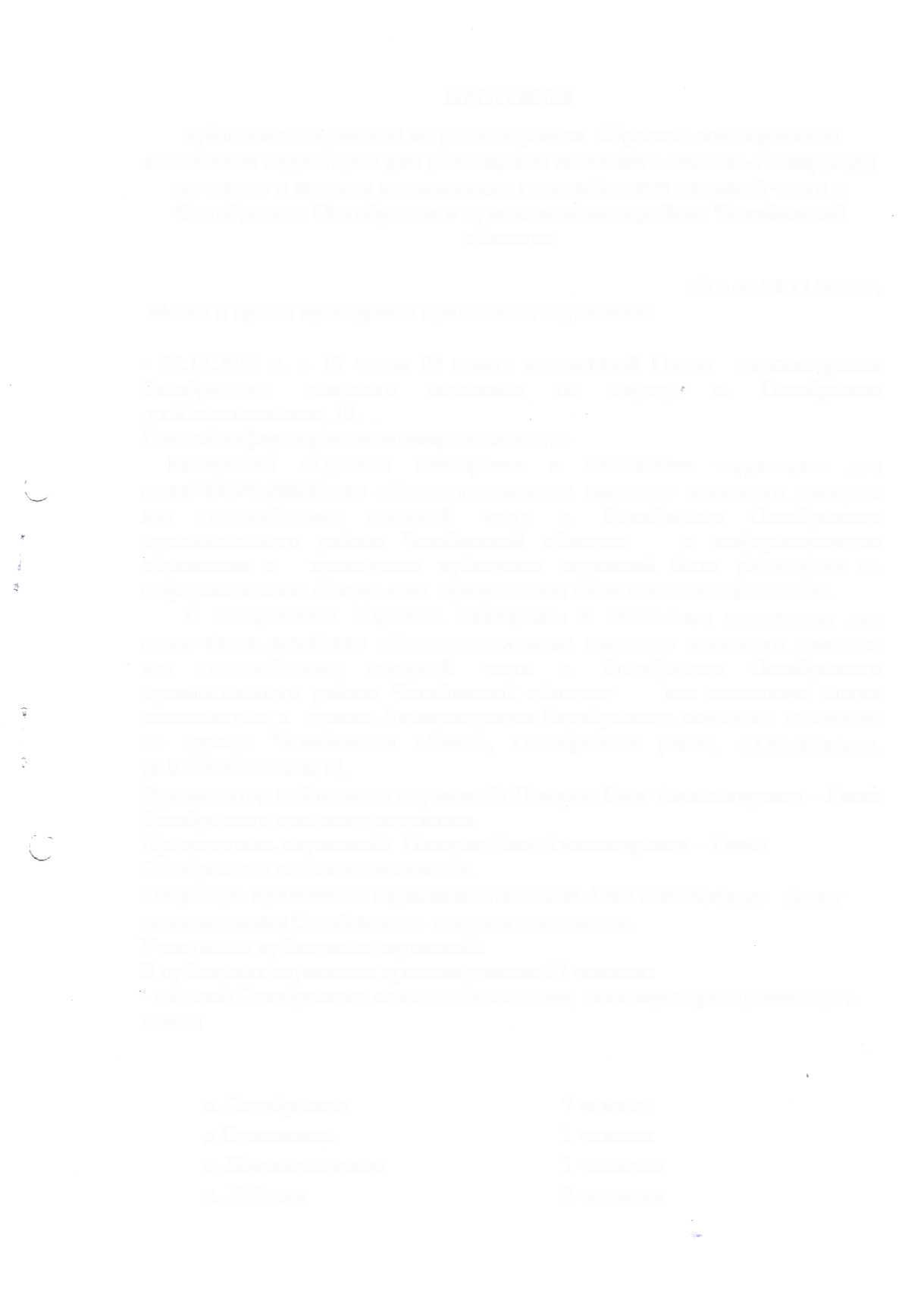 публичных слушаний по утверждению Проекта планировки и межевания территории линейного объекта: «Реконструкция автомобильной дороги от автомобильной дороги Троицк – Октябрьское до  д. Спорное Октябрьского муниципального района Челябинской области».Место и время проведения публичных слушаний:- 12.02.2018 г. в 14 часов 00 минут в приемной Главы администрацииПодовинного сельского поселения 	по адресу: с. Подовинное ул. Гагарина, д.14.Способ информирования общественности: информационные объявления о проведении публичных слушаний были размещены на информационном стенде и в официальном печатном издании «Октябрьская искра».В период с 16.12.2017г. по 12.02.2018 г. в Администрацию Подовинного сельского поселения письменных обращений граждан по обсуждаемому вопросу не поступало.Организатор публичных слушаний: Кузьменко Виктор Степанович - Глава Подовинного сельского поселения.Председатель слушаний: Кузьменко Виктор Степанович - Глава Подовинного сельского поселения.Секретарь публичных слушаний: Гизатулина Юлия Равильевна- специалист  администрации Подовинного сельского поселения.Участники публичных слушаний:В публичных слушаниях приняли участие:Жителей д. Спорное, Подовинного сельского поселения, имеющих право решающего голоса – 27 человек;	-   МУП «Октябрьский ОГВ» – 3 человека;сотрудники администрации Подовинного сельского поселения – 5 человек.Предмет слушаний: Утверждение Проекта планировки и межевания территории линейного объекта «Реконструкция автомобильной дороги от автомобильной дороги Троицк – Октябрьское до  д. Спорное Октябрьского муниципального района Челябинской области».Публичные слушания проведены в соответствии с Конституцией Российской Федерации, Федеральным законом от 29.12.2004 № 191-ФЗ «О введении в действие Градостроительного кодекса РФ», Градостроительным кодексом РФ, Федеральным законом от 06.10.2003 года № 131-ФЗ «Об общих принципах организации местного самоуправления в Российской Федерации», Уставом Подовинного сельского поселения ст. 12.Повестка дня:Обсуждение Проекта планировки и межевания территории линейного объекта «Реконструкция автомобильной дороги от автомобильной дороги Троицк – Октябрьское до  д. Спорное Октябрьского муниципального района Челябинской области».Порядок проведения публичных слушаний:Выступления: Кузьменко Виктора Степановича - Главы Подовинного сельского поселения. Рассмотрение вопросов и предложений участников публичныхслушаний.По предложенному 	порядку проведения публичных слушаний замечаний и предложений от участников слушаний не поступило. Кузьменко Виктор Степанович - Глава Подовинного сельского поселения и Гизатулина Юлия Равильевна- специалист  администрации Подовинного сельского поселения, ознакомили участников публичных слушаний с Проектом планировки и межевания территории линейного объекта: «Реконструкция автомобильной дороги от автомобильной дороги Троицк – Октябрьское до  д. Спорное Октябрьского муниципального района Челябинской области».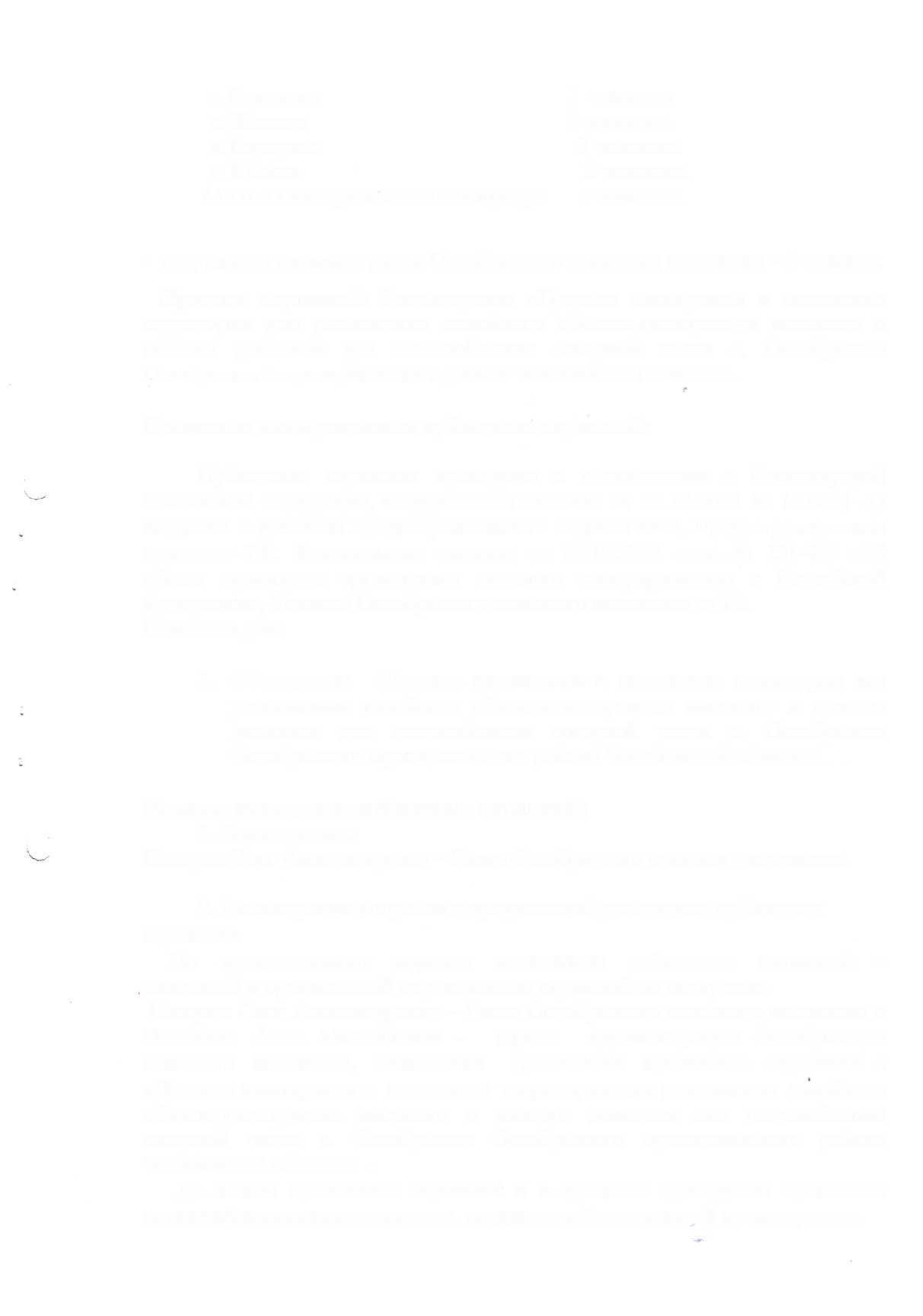 До начала публичных слушаний и в процессе проведения публичных слушаний письменных вопросов, предложений и замечаний не поступало.Председатель публичных слушаний                               	Кузьменко В.С.Секретарь публичных слушаний:	                                  Гизатулина Ю.Р.